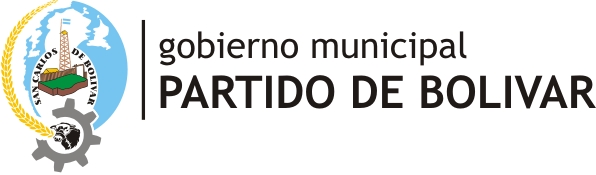 Decreto Nº 592Bolívar, 3 de abril de 2020.-VISTO: Los Decretos de Necesidad y Urgencia N° 260/20, 297/2020 y sus modificatorias, las Resoluciones N° 568/20 y N° 627/20 del Ministerio de Salud de la Nación;CONSIDERANDO:Que  por  el  artículo  6°  de dicho cuerpo normativo,  se  establecieron  excepciones  del  cumplimiento  del  “aislamiento social, preventivo y obligatorio” y de la prohibición de circular a las personas afectadas a las actividades y servicios de transporte público de pasajeros, de mercaderías, petróleo, combustibles y gas licuado de petróleo, transporte  de  residuos  sólidos  urbanos,  peligrosos  y  patogénicos,  transporte  y  distribución  de  combustibles  líquidos,  petróleo  y  gas,  transporte  de  caudales,  distribución  de  paquetería,  actividades  impostergables  de  comercio exterior, actividades vinculadas con la distribución agropecuaria y de pesca;Que  en  forma  adicional  a  las  limitaciones  descriptas,  por  medio los artículos 1° y 2° de  la  Resolución  N°  627 de fecha 19 de Marzo de 2020  del  MINISTERIO  DE SALUD DE LA NACIÓN y, a fin de acompañar las medidas adoptadas por el PODER EJECUTIVO NACIONAL, se aprobaron las indicaciones para el aislamiento (Anexo I) y las indicaciones de distanciamiento social (Anexo II), ambas de cumplimiento obligatorio por las personas alcanzadas;Que, asimismo, por el artículo 3° se especificaron las personas consideradas como “grupos de riesgo”, en el marco de lo dispuesto por el artículo 1° del Decreto N° 260/20;Que a través de la Decisión Administrativa N° 429/20 se incorporaron al listado otras actividades y servicios declarados esenciales en la emergencia, que también quedaron exceptuados del cumplimiento del “aislamiento, social, preventivo y obligatorio”.Que en las últimas horas el Ministerio de Salud de la República Argentina amplio las zonas definidas con transmisión local de COVID-19 en Argentina, incorporando a la Ciudad Autónoma de Buenos Aires y Área Metropolitana de Buenos Aires, las Provincias de Chaco y Santa Fe, En Córdoba la localidad de Alta Gracia y Rio Cuarto y  dentro de la provincia de Tierra del Fuego, la localidad de Ushuaia.Que dicha situación ha sido prevista, estableciéndose que el Jefe de Gabinete de Ministros, en su carácter de coordinador de la “Unidad de Coordinación General del Plan Integral para la Prevención de Eventos de Salud Pública de Importancia Internacional”, podrá ampliar o reducir las excepciones dispuestas, en función de la dinámica de la situación epidemiológica y de la eficacia que se observe en el cumplimiento del Decreto N° 297/20.Que ha tomado intervención de su competencia la Secretaría Legal y Técnica;Que la presente medida se dicta en uso de las atribuciones conferidas por el artículo 10° del Decreto de Necesidad y Urgencia N° 297/20;Por ello; EL INTENDENTE MUNICIPAL DEL PARTIDO DE BOLIVARDECRETAArtículo 1º: Amplíese el listado de actividades y servicios declarados esenciales en la Emergencia, en los términos previstos en el Decreto N° 297/20, conforme establece a continuación:1. Venta de insumos y materiales de la construcción provistos por corralones.2. Actividades vinculadas con la producción, distribución y comercialización forestal y minera.3. Curtiembres, aserraderos y fábricas de productos de madera, fábricas de colchones y fábricas de maquinaria vial y agrícola.4. Actividades vinculadas con el comercio exterior: exportaciones de productos ya elaborados e importaciones esenciales para el funcionamiento de la economía.5. Exploración, prospección, producción, transformación y comercialización de combustible nuclear.6. Servicios esenciales de mantenimiento y fumigación.7. Mutuales y cooperativas de crédito, mediante guardias mínimas de atención, al solo efecto de garantizar el funcionamiento del sistema de créditos y/o de pagos.8. Inscripción, identificación y documentación de personas.Artículo 2°: Las personas alcanzadas por esta Decisión Administrativa deberán tramitar el Certificado Único Habilitante para Circulación - Covid-19.Artículo  3°: El presente decreto será refrendado por la  Secretaria de Salud.Artículo  4º: Notifíquese, Comuníquese, dése al libro de Decretos y cumplidos los trámites de estilo, archívese.                                                                                           SRA. MARÍA ESTELA JOFRE          SR. MARCOS EMILIO PISANO                     SECRETARIA DE SALUD                   INTENDENTE MUNICIPAL